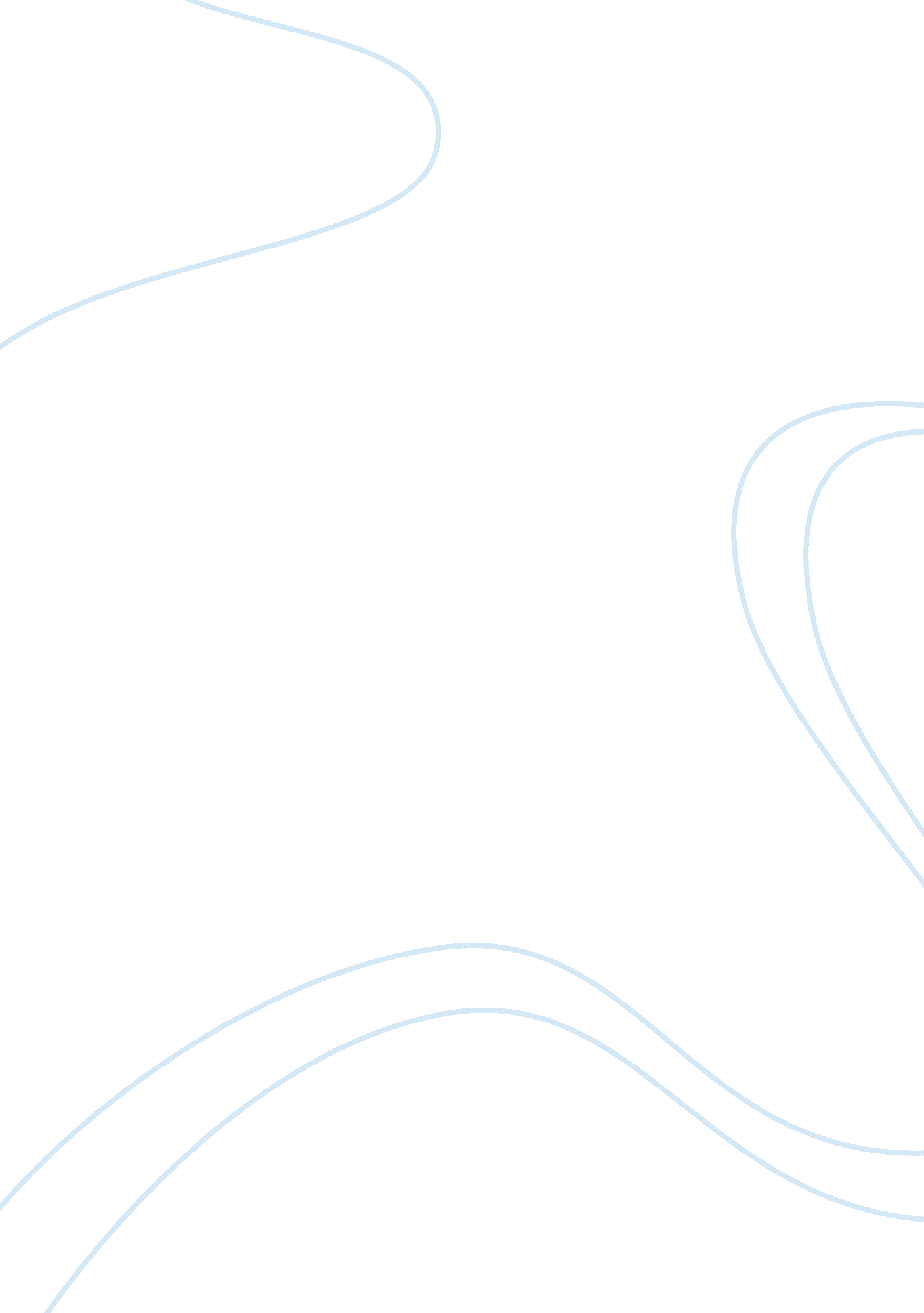 Environmental servicesLiterature, Russian Literature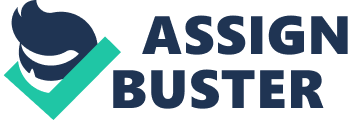 The geographical location and relatively high human population making Indiana the sixteenth most populous state in the US are significant aspects characterizing its biodiversity and ecological systems. The state is with the North American’s Great Lake Region whose economy relies on various environmental services, which include agriculture, forestry, fishing, mining, and tourism services. These services constitute the five key industries, which not only provide employment opportunities to the local population but also generate a substantial national income. The Fishing Industry is mainly attributed to the Great Lakes and it contributes significantly to the high level of employment in the state. The good climate of the region favours agricultural activities. The Great Lakes on the other hand offer substantial fishing opportunities for the local residents. Forest and mineral reserves in the state also contribute to Indiana economy. The biodiversity and ecological systems mentioned help enhance the wellbeing of the Indiana people. 